Page 132. Exercice 1.Sur la figure ci-dessous,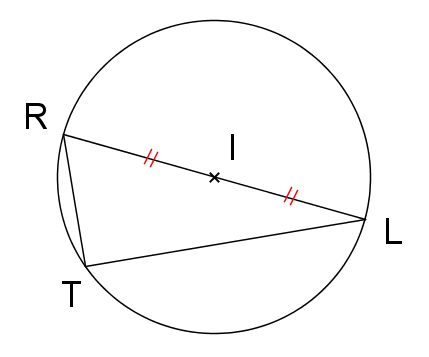  [RT] est une corde. [RL] est un rayon. [RT] est un rayon. [RL] est un diamètre.